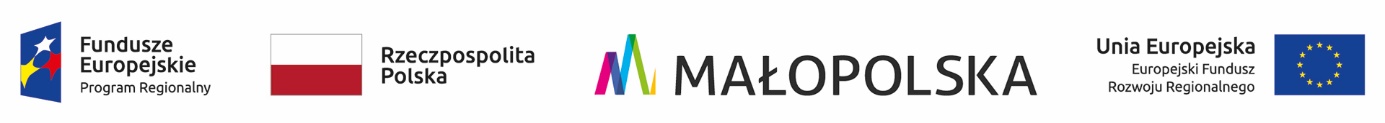 OR-III.271.2.19.2022                                                                                                     Gorlice, 20.05.2022 r.do wszystkich Wykonawcówdotyczy: Zmiany treści Specyfikacji Warunków Zamówienia (SWZ) w postępowaniu                                  o zamówienie publiczne prowadzonym w trybie podstawowym na dostawę nowych elementów wyposażenia – zestawu estradowego i zestawu paneli akustycznych do budynku Sokoła w Gorlicach.Zmiana treści SWZZamawiający informuje, że wprowadza zmiany w opisie przedmiotu zamówienia. Z uwagi na wprowadzone zmiany, Zamawiający zmienia treść załącznika nr 1 do SWZ – Opisu przedmiotu zamówienia.W związku z powyższym OBOWIĄZUJĄCY zał. nr 1 do SWZ – Opis przedmiotu zamówienia stanowi zał. nr 1 do niniejszego pisma.Z uwagi na wprowadzone zmiany w opisie przedmiotu zamówienia  w tym zmiana w pozycji 7 (zamawiający rezygnuje z pozycji: „Aktywny subwoofer” a wprowadza nową pozycję: „Kolumna głośnikowa aktywna”), zamawiający zmienia SWZ w następującym zakresie:w SWZ w ust. 1 Opis przedmiotu zamówienia ust. 1.1. pkt. 7 otrzymuje nowe brzmienie:     „7) kolumna głośnikowa aktywna – 2 szt.,”w zał. nr 2 do SWZ – Projektowane postanowienia umowy – wzór umowy, w paragrafie 1 ust. 1 pkt 7 otrzymuje nowe brzmienie:      „7) kolumna głośnikowa aktywna – 2 szt.,”w zał. nr 3 do SWZ – Formularz „OFERTA” ust. 1.1.1. lit g otrzymuje nowe brzmienie:     „g) kolumna głośnikowa aktywna: cena brutto za 2 szt.: ……………………… zł      (słownie: ……………………………………………………………………………………..…..…………),”     i nazwa asortymentu w poz. 7 otrzymuje nowe brzmienie:     „kolumna głośnikowa aktywna”OBOWIĄZUJĄCY zał. nr 3 do SWZ – Formularz „OFERTA” stanowi zał. nr 2 do niniejszego pisma.Wykonawca zobowiązany jest złożyć ofertę z wykorzystaniem nowego formularza „OFETA”                                  uwzględniającego zmianę wprowadzoną niniejszym pismem.Przedłużenie terminu składania ofertZamawiający przedłuża termin składania ofert.Nowe, obowiązujące terminy:Termin składania ofert upływa dnia: 27.05.2022 r. godz. 11:00Otwarcie ofert nastąpi dnia: 27.05.2022 r. godz. 11:30Dokonuje się odpowiednio zmiany terminu związania ofertą, w związku z czym postanowienie ust. 5 pkt 1) SWZ otrzymuje nową treść:„5. TERMIN ZWIĄZANIA OFERTĄTermin związania ofertą wynosi 30 dni od dnia upływu terminu składania ofert, przy czym pierwszym dniem terminu związania ofertą jest dzień, w którym upływa termin składania ofert. Wykonawca jest związany ofertą do upływu terminu 25.06.2022 r.”Zmiana ogłoszenia o zamówieniuZamawiający informuje jednocześnie o odpowiedniej zmianie ogłoszenia o zamówieniu nr 2022/BZP 00162659/01 z dnia 17.05.2022 r.Załączniki:OBOWIĄZUJĄCY zał. nr 1 do SWZ: Opis przedmiotu zamówienia,OBOWIĄZUJĄCY zał. nr 3 do SWZ: Formularz „OFERTA”.Ko:Strona internetowa prowadzonego postępowaniaa/a                                      ………………………………………………………………….                                            (podpis kierownika Zamawiającego)Sporządził: Marta Ziaja - inspektor, Wydział Organizacyjny, Dział Zamówień Publicznych, tel. 183551252